Household Waste Tracking Sheet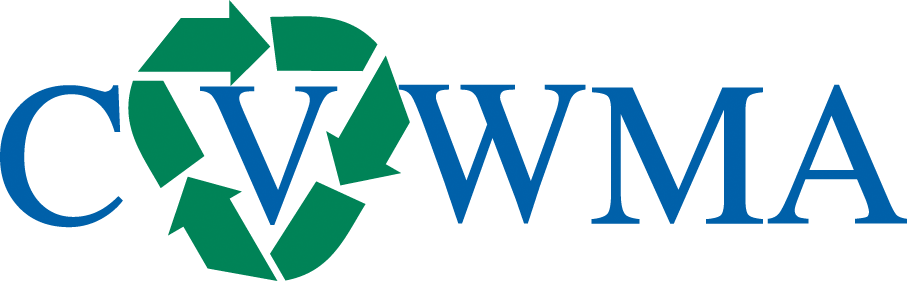 CURBSIDE RECYCLINGCURBSIDE RECYCLINGExamples: Aluminum, plastic, glass, cardboard, mixed paperOTHER RECYCLABLESOTHER RECYCLABLESExamples: Batteries, lightbulbs, electronicsFOOD WASTEFOOD WASTEExamples: Non-animal food productsLANDFILL TRASHLANDFILL TRASHExamples: Soiled food containers, packaging, waste paper, textilesTOTAL